43ScalarQuadrante solare orizzontale. Anno 2023PremessaIn dialetto trentino si dice scalar il pianale, normalmente in assi di legno, che si trova sopra il carro per poter trasportare legna, fieno etc.IndicazioniIn questo quadrante solare l’azimut del Sole è espresso con i punti cardinali indicati dall’ombra dello gnomone, (quindi speculari rispetto alla rosa dei venti).L’ altezza del Sole espressa in gradi sessagesimali è l’angolo tra l’orizzonte ed il Sole. Essendo un quadrante solare orizzontale le curve di altezza dei 20°, 30°, 40°, 50° e 60°, sono concentrici all’ortostilo.OreI cultori di astronomia possono calcolare l’ora (vera locale) trasformando le coordinate altazimutali in coordinate orarie.Motto La dotta ignoranza.Titolo dell’opera più famosa di Nicolò Cusano, filosofo e matematico del XV secolo.SCHEDA TECNICACOORDINATE	46°05’23’’ N – 11° 26’ 47’’ ECOMPLESSITA’	UnicoSUPERFICE ED ORIENTAMENTO	orizzontale.GNOMONE	ortostiloINDICAZIONI	azimut del Sole	altezza del Sole	solstizi ed equinozi.	mezzogiorno vero localeCon la Collaborazione di:	Lucia Chini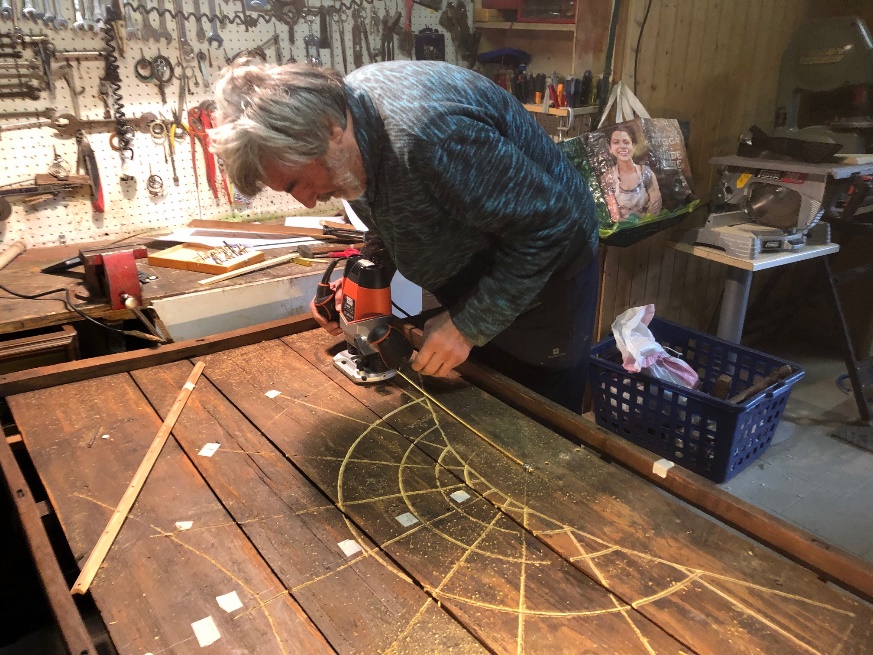 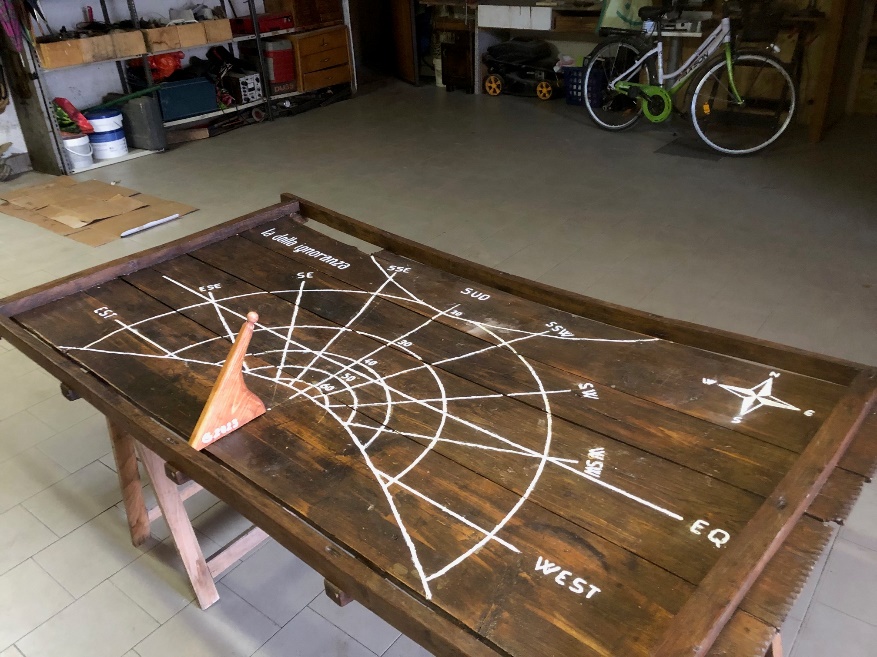 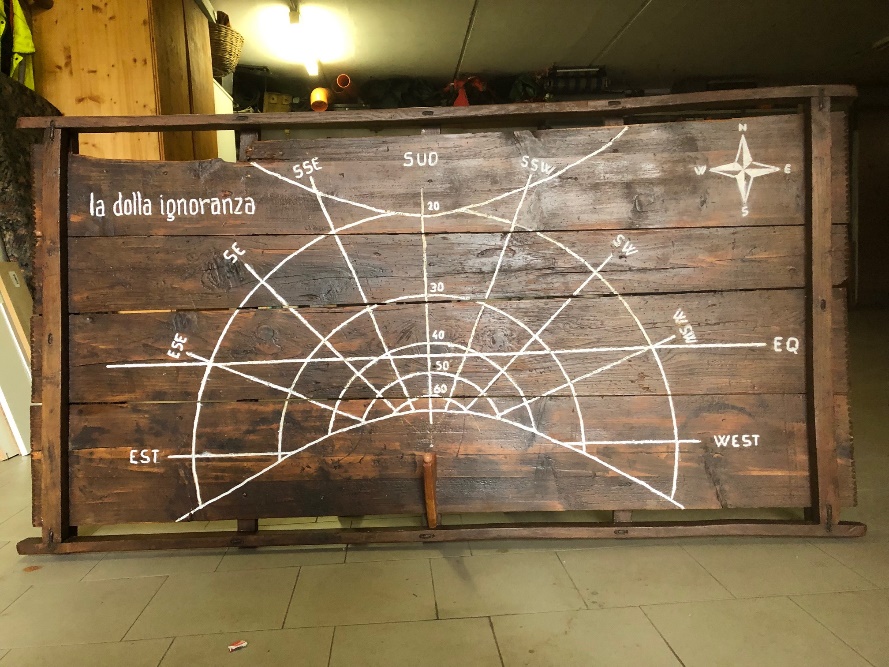 